Виконавець: ГОЛОПЬОРОВ Р._________________Додаток 1до рішення Сумської міської ради «Про внесення змін до рішення Сумської міської ради від 29 вересня 2021 року № 1601-МР «Про цільову Програму підтримки малого і середнього підприємництва Сумської міської територіальної громади на 2022-2024 роки»                                                                       від 29 березня 2023 року № 3589 - МРЦільова Програма підтримки малого і середнього підприємництва Сумської міської  територіальної громади на 2022-2024 рокиРозділ І. ПАСПОРТцільової Програми підтримки малого і середнього підприємництваСумської міської  територіальної громади на 2022-2024 рокиРозділ ІІ. Визначення проблем, на розв’язання яких спрямована цільова Програма підтримки малого і середнього підприємництваСумської міської територіальної громади на 2022-2024 роки Цільова Програма підтримки малого і середнього підприємництва Сумської  міської   територіальної  громади  на  2022-2024 роки (далі – Програма)  розроблена  відповідно до законів України «Про розвиток та державну підтримку малого і середнього підприємництва в Україні», «Про Національну програму сприяння розвитку малого підприємництва в Україні», Стратегії розвитку міста Суми до 2030 року, затвердженої рішенням Сумської міської ради від 24 грудня 2019 року № 6246 – МР «Про затвердження Стратегії розвитку міста Суми до 2030 року», Положення про порядок розробки, затвердження та виконання міських цільових (комплексних) програм, програми економічного і соціального розвитку міста Суми та виконання міського бюджету, затвердженого рішенням Сумської міської ради від 29.02.2012 № 1207-МР (зі змінами),  пропозицій громадських організацій та об’єднань підприємців Сумської міської територіальної громади і визначає комплекс заходів, розроблення і реалізація яких здійснюється на місцевому рівні.Конкуренто спроможна економіка нашого міста – один із основних стратегічних напрямів розвитку Сумської міської територіальної громади       (далі – Сумської МТГ), для втілення якої необхідне створення сприятливих   умов  для  розвитку   місцевого  підприємництва,    створення сприятливого середовища  для  розвитку  трудового  потенціалу  та  сприяння  зайнятості впродовж життя відповідно до потреб ринку праці.Розвиток  малого  і  середнього  підприємництва  є фундаментом соціально-економічного зростання Сумської МТГ та головним фактором формування середнього  класу, що гарантує стабільність економіки та підвищення рівня життя мешканців. У результаті відкриття власної справи та самозайнятості знижується рівень безробіття та водночас підвищується рівень доходів населення, що сприяє зростанню сукупного попиту та збільшенню обсягу виробництва. Тому, створення сприятливих умов, необхідних для стабільного та ефективного розвитку сфери підприємництва, залишається одним із пріоритетних завдань діяльності Сумської міської ради.Попри складну економічну та епідеміологічну ситуацію, надходження від сплати єдиного податку суб’єктами господарювання  станом на 01.06.2021  збільшились проти відповідного періоду 2020 року на 21,7 млн. грн. За  даними  управління  у  м. Сумах  ГУ ДФС  у Сумській області станом на 01.06.2021 кількість платників єдиного податку склала 13921 особу  (ФОПів – 11977 осіб, юридичних осіб – 1944), що на 360 осіб більше, ніж станом на 01.06.2020 року.  За  рік загальна кількість платників в сфері середнього та малого бізнесу, які здійснюють діяльність, збільшилась на 1401 суб’єкт (27237 суб’єктів господарювання станом на 01.06.2021 проти 25836 на 01.06.2020).Надходження єдиного податку до бюджету Сумської МТГ від малих підприємств та фізичних осіб-підприємців станом на 01.06.2021 складає 132,5 млн. грн. (з юридичних осіб – 24,6 млн. грн., з фізичних осіб-підприємців – 107,6 млн. грн., з сільськогосподарських товаровиробників – 0,3 млн. грн.), що більше ніж за аналогічний період 2020 року на 21,7 млн. грн., або на 19,6% (з юридичних осіб на 4,6 млн. грн., з фізичних осіб-підприємців на 17,0 млн. грн.).Результат зростання обсягів доходів бюджету Сумської МТГ створює можливості реалізації місцевих програм соціально-економічного розвитку, направлених  на  підвищення  інвестиційної  привабливості  міста, на покращення показників  ведення  ділової активності шляхом стимулювання започаткування та ведення бізнесу, а також шляхом подолання низького рівню обізнаності підприємців в аспектах ведення бізнесу. Протягом останніх років вдалось налагодити ефективні зв’язки з активним бізнес-середовищем міста, зокрема з Коаліцією малого та середнього бізнесу, Центром інформаційної підтримки бізнесу м. Суми. Активно працює міська координаційна  рада  з  питань  розвитку  підприємництва, регулярно проводяться її засідання, на яких розглядаються важливі для суб’єктів господарювання питання, приймаються рішення, що здатні вплинути на розвиток Сумської МТГ в цілому. Головною проблемою, що перешкоджає розвитку малого і середнього підприємництва, є збройна агресія російської федерації проти України та її наслідки, недостатня ресурсна база як матеріально-технічна, так і фінансова, і високі ризики кредитної діяльності. Також негативно впливає пандемія  та,  як  наслідок,  запроваджений  в  державі карантин для недопущення  поширення  коронавірусної  хвороби  (COVID-19).  Крім того,  як в країні, так і на місцевому рівні існують характерні секторальні проблеми розвитку малого бізнесу, а саме: недостатня підтримка з боку державної влади; дефіцит професійних  кадрів  через значний  їх відтік за кордон, відтік «молодого» бізнесу за кордон, а також слабка інфраструктура комунікацій між місцевою владою та бізнесом.Отже, наявний стан розвитку малого і середнього підприємництва свідчить про  необхідність  реалізації  активної та виваженої місцевої політики з підтримки  подальшого  розвитку  підприємницького  потенціалу,  самозайнятості громадян  Сумської  МТГ  та  поліпшення  бізнес-клімату  шляхом  розробки  та здійснення комплексу відповідних заходів. Основними  причинами,  що  перешкоджають  розвитку малого і середнього підприємництва території Сумської МТГ, є:- збройна агресія російської федерації проти України та її наслідки;- нестача внутрішніх фінансових ресурсів, складність доступу до зовнішніх джерел фінансування та залучення інвестицій; - відсутність належної фінансової підтримки суб’єктів підприємницької діяльності  як з боку держави,  так і органів місцевого самоврядування;- низький рівень активності суб'єктів малого і середнього підприємництва щодо захисту власних інтересів;- недостатній рівень інформаційного, консультативного та методичного забезпечення підприємницької діяльності;- вплив запровадженого в державі карантину для недопущення поширення коронавірусної хвороби  (COVID-19).Розділ ІІІ. Мета ПрограмиОсновним інструментом     реалізації державної політики розвитку малого і середнього  підприємництва  на  місцевому  рівні є реалізація  відповідної цільової Програми підтримки малого і середнього підприємництва території          Сумської МТГ, яка  передбачає  вирішення  ключових  завдань  у сфері підтримки бізнесу, зокрема заходи щодо фінансової підтримки, формування інфраструктури, інформаційного забезпечення підприємницької діяльності, підтримка розвитку малого і середнього бізнесу, в тому числі, в умовах військового стану, запровадженого в державі карантину для недопущення поширення коронавірусної хвороби  (COVID-19), створення умов для підвищення конкурентоспроможності економіки Сумської МТГ, і, як наслідок, формування та розвиток  сучасного  міста,  зручного  для бізнесу та привабливого для інвестицій, забезпечення зайнятості населення.Розділ ІⅤ. Ресурсне забезпечення Програми Розділ Ⅴ. Очікувані (прогнозні) показники ефективності реалізації заходів Програми Реалізація заходів Програми дозволить поліпшити бізнес-клімат та сформувати позитивний імідж Сумської МТГ для залучення інвестицій, як наслідок, збільшити  кількість  суб’єктів  малого і середнього підприємництва та підвищити показники їх діяльності. За результатами виконання Програми на кінець  2024 року очікується збільшення: -середньооблікової  кількості  штатних працівників у середньому та малому бізнесі з 93106 (станом на 01.01.2021) до 98500 осіб штатних працівників;-кількості зареєстрованих основних платників податків Сумської МТГ, які здійснюють  діяльність з 11053 юридичних осіб, 16184 фізичних осіб-підприємців (станом на 01.06.2021) до 12100 юридичних осіб, 17500 фізичних-осіб підприємців;- надходжень  до  бюджету  Сумської  МТГ  від  сплати  єдиного  податку  з 245,4 млн. гривень за 2020 рік до 290,0 млн. гривень. Розділ ⅤІ. Напрями діяльності, завдання та заходи Програми Розділ ⅤІІ. Координація та контроль за ходом виконання ПрограмиКоординацію діяльності, пов'язаної з реалізацією Програми, здійснює заступник міського голови відповідно до розподілу обов’язків. Інформація щодо виконання цієї Програми надається Сумській міській раді щорічно до 01 квітня Департаментом забезпечення ресурсних платежів Сумської міської ради, Департаментом інспекційної роботи Сумської міської ради.Сумський міський голова			                      Олександр ЛИСЕНКОВиконавець: ГОЛОПЬОРОВ Р._________________Додаток 2до рішення Сумської міської ради «Про внесення змін до рішення Сумської міської ради від 29 вересня 2021 року № 1601-МР «Про цільову Програму підтримки малого і середнього підприємництва Сумської міської територіальної громади на 2022-2024 роки»                                                                                                                                              від 29 березня 2023 року № 3589 - МРПерелік завданьцільової Програми підтримки малого і середнього підприємництва Сумської міської територіальної громади на 2022-2024 рокиСумський міський голова													      Олександр ЛИСЕНКОВиконавець: ГОЛОПЬОРОВ Р._________________Додаток 3до рішення Сумської міської ради «Про внесення змін до рішення Сумської міської ради від 29 вересня 2021 року № 1601-МР «Про цільову Програму підтримки малого і середнього підприємництва Сумської міської територіальної громади на 2022-2024 роки»                                                                                                                              від 29 березня 2023 року № 3589 - МРРезультативні показники виконання завдань цільової Програми підтримки малого і середнього підприємництваСумської міської територіальної громади на 2022-2024 роки Сумський міський голова												            Олександр ЛИСЕНКО  Виконавець: ГОЛОПЬОРОВ Р.  _________________«Рішення доопрацьовано і вичитано, текст відповідає оригіналу прийнятого рішення та вимогам статей 6 – 9 Закону України «Про доступ до публічної інформації» та Закону України «Про захист персональних даних».            Проєкт рішення Сумської міської ради «Про внесення змін до рішення Сумської міської ради від 29 вересня 2021 року            № 1601-МР «Про цільову Програму підтримки малого і середнього підприємництва Сумської міської територіальної громади на 2022-2024 роки» був оприлюднений 09 березня 2023 року п.1 та завізований: директором Департаменту інспекційної роботи Сумської міської ради Зеленським М.О.; начальником відділу правового забезпечення Департаменту інспекційної роботи Сумської міської ради Овсієнко Д.Ю.; заступником міського голови з питань діяльності  виконавчих органів ради Поляковим С.В.; директором Департаменту фінансів, економіки та інвестицій Сумської міської ради       Липовою С.А.; начальником правового управління Сумської міської ради  Чайченком О.В.                                         ___________________ Р.В. Голопьоров                                        ____березня 2023 року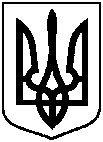 Сумська міська радаСумська міська радаСумська міська радаСумська міська радаVІІІ СКЛИКАННЯ ⅩⅬ СЕСІЯVІІІ СКЛИКАННЯ ⅩⅬ СЕСІЯVІІІ СКЛИКАННЯ ⅩⅬ СЕСІЯVІІІ СКЛИКАННЯ ⅩⅬ СЕСІЯРІШЕННЯРІШЕННЯРІШЕННЯРІШЕННЯвід 29 березня 2023 року № 3589 - МРм. Сумивід 29 березня 2023 року № 3589 - МРм. Сумивід 29 березня 2023 року № 3589 - МРм. СумиПро внесення змін до рішення Сумської міської ради від 29 вересня 2021 року № 1601-МР «Про цільову Програму підтримки малого і середнього підприємництва Сумської міської територіальної громади на 2022-2024 роки»Про внесення змін до рішення Сумської міської ради від 29 вересня 2021 року № 1601-МР «Про цільову Програму підтримки малого і середнього підприємництва Сумської міської територіальної громади на 2022-2024 роки»Про внесення змін до рішення Сумської міської ради від 29 вересня 2021 року № 1601-МР «Про цільову Програму підтримки малого і середнього підприємництва Сумської міської територіальної громади на 2022-2024 роки»З метою збереження вже досягнутого рівня та створення сприятливих умов для розвитку малого і середнього підприємництва Сумської міської  територіальної громади, відповідно до статей 5, 10, 16 Закону України «Про розвиток та державну підтримку малого і середнього підприємництва в Україні», враховуючи рішення Сумської міської ради від 03 листопада 2022 року    № 3173-МР «Про внесення змін до структури апарату та виконавчих органів Сумської міської ради, затвердженої рішенням Сумської міської ради від 27 липня 2016 року № 1031-МР «Про затвердження структури апарату та виконавчих органів Сумської міської ради, їх загальної чисельності» (зі змінами)», керуючись підпунктом 1 пункту «а» статті 27 та керуючись статтею 25 Закону України «Про місцеве самоврядування в Україні», Сумська міська радаЗ метою збереження вже досягнутого рівня та створення сприятливих умов для розвитку малого і середнього підприємництва Сумської міської  територіальної громади, відповідно до статей 5, 10, 16 Закону України «Про розвиток та державну підтримку малого і середнього підприємництва в Україні», враховуючи рішення Сумської міської ради від 03 листопада 2022 року    № 3173-МР «Про внесення змін до структури апарату та виконавчих органів Сумської міської ради, затвердженої рішенням Сумської міської ради від 27 липня 2016 року № 1031-МР «Про затвердження структури апарату та виконавчих органів Сумської міської ради, їх загальної чисельності» (зі змінами)», керуючись підпунктом 1 пункту «а» статті 27 та керуючись статтею 25 Закону України «Про місцеве самоврядування в Україні», Сумська міська радаЗ метою збереження вже досягнутого рівня та створення сприятливих умов для розвитку малого і середнього підприємництва Сумської міської  територіальної громади, відповідно до статей 5, 10, 16 Закону України «Про розвиток та державну підтримку малого і середнього підприємництва в Україні», враховуючи рішення Сумської міської ради від 03 листопада 2022 року    № 3173-МР «Про внесення змін до структури апарату та виконавчих органів Сумської міської ради, затвердженої рішенням Сумської міської ради від 27 липня 2016 року № 1031-МР «Про затвердження структури апарату та виконавчих органів Сумської міської ради, їх загальної чисельності» (зі змінами)», керуючись підпунктом 1 пункту «а» статті 27 та керуючись статтею 25 Закону України «Про місцеве самоврядування в Україні», Сумська міська радаЗ метою збереження вже досягнутого рівня та створення сприятливих умов для розвитку малого і середнього підприємництва Сумської міської  територіальної громади, відповідно до статей 5, 10, 16 Закону України «Про розвиток та державну підтримку малого і середнього підприємництва в Україні», враховуючи рішення Сумської міської ради від 03 листопада 2022 року    № 3173-МР «Про внесення змін до структури апарату та виконавчих органів Сумської міської ради, затвердженої рішенням Сумської міської ради від 27 липня 2016 року № 1031-МР «Про затвердження структури апарату та виконавчих органів Сумської міської ради, їх загальної чисельності» (зі змінами)», керуючись підпунктом 1 пункту «а» статті 27 та керуючись статтею 25 Закону України «Про місцеве самоврядування в Україні», Сумська міська радаЗ метою збереження вже досягнутого рівня та створення сприятливих умов для розвитку малого і середнього підприємництва Сумської міської  територіальної громади, відповідно до статей 5, 10, 16 Закону України «Про розвиток та державну підтримку малого і середнього підприємництва в Україні», враховуючи рішення Сумської міської ради від 03 листопада 2022 року    № 3173-МР «Про внесення змін до структури апарату та виконавчих органів Сумської міської ради, затвердженої рішенням Сумської міської ради від 27 липня 2016 року № 1031-МР «Про затвердження структури апарату та виконавчих органів Сумської міської ради, їх загальної чисельності» (зі змінами)», керуючись підпунктом 1 пункту «а» статті 27 та керуючись статтею 25 Закону України «Про місцеве самоврядування в Україні», Сумська міська радаЗ метою збереження вже досягнутого рівня та створення сприятливих умов для розвитку малого і середнього підприємництва Сумської міської  територіальної громади, відповідно до статей 5, 10, 16 Закону України «Про розвиток та державну підтримку малого і середнього підприємництва в Україні», враховуючи рішення Сумської міської ради від 03 листопада 2022 року    № 3173-МР «Про внесення змін до структури апарату та виконавчих органів Сумської міської ради, затвердженої рішенням Сумської міської ради від 27 липня 2016 року № 1031-МР «Про затвердження структури апарату та виконавчих органів Сумської міської ради, їх загальної чисельності» (зі змінами)», керуючись підпунктом 1 пункту «а» статті 27 та керуючись статтею 25 Закону України «Про місцеве самоврядування в Україні», Сумська міська радаЗ метою збереження вже досягнутого рівня та створення сприятливих умов для розвитку малого і середнього підприємництва Сумської міської  територіальної громади, відповідно до статей 5, 10, 16 Закону України «Про розвиток та державну підтримку малого і середнього підприємництва в Україні», враховуючи рішення Сумської міської ради від 03 листопада 2022 року    № 3173-МР «Про внесення змін до структури апарату та виконавчих органів Сумської міської ради, затвердженої рішенням Сумської міської ради від 27 липня 2016 року № 1031-МР «Про затвердження структури апарату та виконавчих органів Сумської міської ради, їх загальної чисельності» (зі змінами)», керуючись підпунктом 1 пункту «а» статті 27 та керуючись статтею 25 Закону України «Про місцеве самоврядування в Україні», Сумська міська радаВИРІШИЛА:ВИРІШИЛА:ВИРІШИЛА:ВИРІШИЛА:ВИРІШИЛА:ВИРІШИЛА:ВИРІШИЛА:1. Додаток 1 до рішення Сумської міської ради від 29 вересня 2021 року № 1601-МР «Про цільову Програму підтримки малого і середнього підприємництва Сумської міської територіальної громади на 2022-2024 роки» викласти у новій редакції згідно з додатком 1.2. Додаток 2 до рішення Сумської міської ради від 29 вересня 2021 року № 1601-МР «Про цільову Програму підтримки малого і середнього підприємництва Сумської міської територіальної громади на 2022-2024 роки» викласти у новій редакції згідно з додатком 2.3. Додаток 3 до рішення Сумської міської ради від 29 вересня 2021 року № 1601-МР «Про цільову Програму підтримки малого і середнього підприємництва Сумської міської територіальної громади на 2022-2024 роки» викласти у новій редакції згідно з додатком 3.1. Додаток 1 до рішення Сумської міської ради від 29 вересня 2021 року № 1601-МР «Про цільову Програму підтримки малого і середнього підприємництва Сумської міської територіальної громади на 2022-2024 роки» викласти у новій редакції згідно з додатком 1.2. Додаток 2 до рішення Сумської міської ради від 29 вересня 2021 року № 1601-МР «Про цільову Програму підтримки малого і середнього підприємництва Сумської міської територіальної громади на 2022-2024 роки» викласти у новій редакції згідно з додатком 2.3. Додаток 3 до рішення Сумської міської ради від 29 вересня 2021 року № 1601-МР «Про цільову Програму підтримки малого і середнього підприємництва Сумської міської територіальної громади на 2022-2024 роки» викласти у новій редакції згідно з додатком 3.1. Додаток 1 до рішення Сумської міської ради від 29 вересня 2021 року № 1601-МР «Про цільову Програму підтримки малого і середнього підприємництва Сумської міської територіальної громади на 2022-2024 роки» викласти у новій редакції згідно з додатком 1.2. Додаток 2 до рішення Сумської міської ради від 29 вересня 2021 року № 1601-МР «Про цільову Програму підтримки малого і середнього підприємництва Сумської міської територіальної громади на 2022-2024 роки» викласти у новій редакції згідно з додатком 2.3. Додаток 3 до рішення Сумської міської ради від 29 вересня 2021 року № 1601-МР «Про цільову Програму підтримки малого і середнього підприємництва Сумської міської територіальної громади на 2022-2024 роки» викласти у новій редакції згідно з додатком 3.1. Додаток 1 до рішення Сумської міської ради від 29 вересня 2021 року № 1601-МР «Про цільову Програму підтримки малого і середнього підприємництва Сумської міської територіальної громади на 2022-2024 роки» викласти у новій редакції згідно з додатком 1.2. Додаток 2 до рішення Сумської міської ради від 29 вересня 2021 року № 1601-МР «Про цільову Програму підтримки малого і середнього підприємництва Сумської міської територіальної громади на 2022-2024 роки» викласти у новій редакції згідно з додатком 2.3. Додаток 3 до рішення Сумської міської ради від 29 вересня 2021 року № 1601-МР «Про цільову Програму підтримки малого і середнього підприємництва Сумської міської територіальної громади на 2022-2024 роки» викласти у новій редакції згідно з додатком 3.1. Додаток 1 до рішення Сумської міської ради від 29 вересня 2021 року № 1601-МР «Про цільову Програму підтримки малого і середнього підприємництва Сумської міської територіальної громади на 2022-2024 роки» викласти у новій редакції згідно з додатком 1.2. Додаток 2 до рішення Сумської міської ради від 29 вересня 2021 року № 1601-МР «Про цільову Програму підтримки малого і середнього підприємництва Сумської міської територіальної громади на 2022-2024 роки» викласти у новій редакції згідно з додатком 2.3. Додаток 3 до рішення Сумської міської ради від 29 вересня 2021 року № 1601-МР «Про цільову Програму підтримки малого і середнього підприємництва Сумської міської територіальної громади на 2022-2024 роки» викласти у новій редакції згідно з додатком 3.1. Додаток 1 до рішення Сумської міської ради від 29 вересня 2021 року № 1601-МР «Про цільову Програму підтримки малого і середнього підприємництва Сумської міської територіальної громади на 2022-2024 роки» викласти у новій редакції згідно з додатком 1.2. Додаток 2 до рішення Сумської міської ради від 29 вересня 2021 року № 1601-МР «Про цільову Програму підтримки малого і середнього підприємництва Сумської міської територіальної громади на 2022-2024 роки» викласти у новій редакції згідно з додатком 2.3. Додаток 3 до рішення Сумської міської ради від 29 вересня 2021 року № 1601-МР «Про цільову Програму підтримки малого і середнього підприємництва Сумської міської територіальної громади на 2022-2024 роки» викласти у новій редакції згідно з додатком 3.1. Додаток 1 до рішення Сумської міської ради від 29 вересня 2021 року № 1601-МР «Про цільову Програму підтримки малого і середнього підприємництва Сумської міської територіальної громади на 2022-2024 роки» викласти у новій редакції згідно з додатком 1.2. Додаток 2 до рішення Сумської міської ради від 29 вересня 2021 року № 1601-МР «Про цільову Програму підтримки малого і середнього підприємництва Сумської міської територіальної громади на 2022-2024 роки» викласти у новій редакції згідно з додатком 2.3. Додаток 3 до рішення Сумської міської ради від 29 вересня 2021 року № 1601-МР «Про цільову Програму підтримки малого і середнього підприємництва Сумської міської територіальної громади на 2022-2024 роки» викласти у новій редакції згідно з додатком 3.4. Організацію виконання цього рішення покласти на заступника міського голови згідно з розподілом обов’язків.4. Організацію виконання цього рішення покласти на заступника міського голови згідно з розподілом обов’язків.4. Організацію виконання цього рішення покласти на заступника міського голови згідно з розподілом обов’язків.4. Організацію виконання цього рішення покласти на заступника міського голови згідно з розподілом обов’язків.4. Організацію виконання цього рішення покласти на заступника міського голови згідно з розподілом обов’язків.4. Організацію виконання цього рішення покласти на заступника міського голови згідно з розподілом обов’язків.4. Організацію виконання цього рішення покласти на заступника міського голови згідно з розподілом обов’язків.Сумський міський голова				          Олександр ЛИСЕНКОСумський міський голова				          Олександр ЛИСЕНКОСумський міський голова				          Олександр ЛИСЕНКОСумський міський голова				          Олександр ЛИСЕНКОСумський міський голова				          Олександр ЛИСЕНКОСумський міський голова				          Олександр ЛИСЕНКОСумський міський голова				          Олександр ЛИСЕНКО1. Ініціатор розробки програмиДепартамент забезпечення ресурсних платежів Сумської міської ради;Департамент інспекційної роботи Сумської міської ради 2. Дата, номер і назва розпорядчого документа про розробку програмиРішення Сумської міської ради від     29.02.2012 року № 1207-МР «Про Положення про Порядок розробки, затвердження та виконання міських цільових (комплексних) програм, програми економічного і соціального розвитку міста Суми та виконання міського бюджету»3. Розробник програмиДепартамент забезпечення ресурсних платежів Сумської міської ради;Департамент інспекційної роботи Сумської міської ради4. Співрозробники програмиВиконавчі органи Сумської міської ради. Координаційна рада з питань розвитку підприємництва.Громадські організації та об’єднання підприємців5.Учасники програмиВиконавчі органи Сумської міської ради:-Департамент забезпечення ресурсних платежів Сумської міської ради;-Департамент інспекційної роботи Сумської міської ради; -Департамент фінансів, економіки та інвестицій Сумської міської ради; -управління стратегічного розвитку міста Сумської міської ради;-відділ торгівлі, побуту та захисту прав споживачів; -відділ бухгалтерського обліку та звітності;Громадські організації та об’єднання підприємців6. Відповідальний виконавець програмиДепартамент забезпечення ресурсних платежів Сумської міської ради;Департамент інспекційної роботи Сумської міської ради7. Головні розпорядники бюджетних коштівДепартамент забезпечення ресурсних платежів Сумської міської ради;Виконавчий комітет Сумської міської ради;Департамент інспекційної роботи Сумської міської ради8. Термін реалізації програми2022-2024 роки9. Перелік бюджетів, які беруть участь у виконанні програмиБюджет Сумської міської територіальної громади10. Загальний обсяг фінансових ресурсів, необхідних для реалізації програми, усього: у тому числі:5 870,0 тис. грн., з них:2022 р.- 2 080,0 тис. грн.;2023 р.- 1 860,0 тис. грн.;2024 р.- 1 930,0 тис. грн.10.1 кошти бюджету Сумської міської територіальної громади (далі – бюджет Сумської МТГ): 5 470,0 тис. грн., з них:2022 р.- 1 880,0 тис. грн.;2023 р.- 1 760,0 тис. грн.;2024 р.- 1 830,0 тис. грн.10.2 кошти інших джерел:400,0 тис. грн.,з них:2022 р.- 200,0 тис. грн.;2023 р.- 100,0 тис. грн.;2024 р.- 100,0 тис. грн.Показники 2018рік2019рік 2020 рікПлан на 2021 рікНадходження єдиного податку до  бюджету Сумської МТГ, млн. грн.,  в тому числі185,3224,2245,4266,1єдиний податок з юридичних осіб39,644,646,149,5єдиний податок з фізичних осіб145,5179,4198,8214,9єдиний податок з сільськогосподарських товаровиробників0,20,20,51,7Обсяг коштів, які пропонується залучити на виконання програмиРокиРокиРокиУсього витрат на виконання програмиОбсяг коштів, які пропонується залучити на виконання програми2022 рік2023 рік2024 рікУсього витрат на виконання програмиОбсяг ресурсів, усього (тис. грн.), у тому числі:2 080,0,01 860,01 930,0,05 870,0Бюджет Сумської МТГ, тис. грн., в т.ч.1 880,01 760,01 830,05 470,0загальний фонд1 880,01 760,01 830,05 470,0спеціальний фонд----кошти інших джерел, тис. грн. 200,0100,0100,0400,0№з/пЗавданняЗаходиСтрок вико-нання заходуВиконавціДжерела фінансуванняОрієнтовні обсяги фінансування, тис. грн.Орієнтовні обсяги фінансування, тис. грн.Орієнтовні обсяги фінансування, тис. грн.Очікуваний результат№з/пЗавданняЗаходиСтрок вико-нання заходуВиконавціДжерела фінансування202220232024Дослідження бізнес-середовища Сумської МТГДослідження бізнес-середовища Сумської МТГДослідження бізнес-середовища Сумської МТГДослідження бізнес-середовища Сумської МТГДослідження бізнес-середовища Сумської МТГДослідження бізнес-середовища Сумської МТГДослідження бізнес-середовища Сумської МТГДослідження бізнес-середовища Сумської МТГДослідження бізнес-середовища Сумської МТГДослідження бізнес-середовища Сумської МТГ1Дослідження проблемних питань  діяльності суб’єктів малого і середнього підприємництва Сумської МТГ1.1. Проведення моніторингу та аналізу бізнес-середовища        Сумської МТГ, який включатиме: - дослідження місцевого бізнес-середовища, проведення серії фокус-груп, індивідуальні інтерв’ю з суб’єктами підприємницької діяльності, анкетування, експертне опрацювання;- розробка пропозицій (дорожня карта) щодо усунення перешкод, які заважають розвитку підприємництва          Сумської МТГ2022-2024Департамент забезпечення ресурсних платежів Сумської міської ради;Департамент інспекційної роботи Сумської міської радиБюджет Сумської МТГ30,030,030,0Своєчасне виявлення та зупинення регулювання, яке руйнує або стримує розвиток малого і середнього підприємництваВзаємодія виконавчих органів Сумської міської ради з бізнес-середовищем Сумської МТГВзаємодія виконавчих органів Сумської міської ради з бізнес-середовищем Сумської МТГВзаємодія виконавчих органів Сумської міської ради з бізнес-середовищем Сумської МТГВзаємодія виконавчих органів Сумської міської ради з бізнес-середовищем Сумської МТГВзаємодія виконавчих органів Сумської міської ради з бізнес-середовищем Сумської МТГВзаємодія виконавчих органів Сумської міської ради з бізнес-середовищем Сумської МТГВзаємодія виконавчих органів Сумської міської ради з бізнес-середовищем Сумської МТГВзаємодія виконавчих органів Сумської міської ради з бізнес-середовищем Сумської МТГВзаємодія виконавчих органів Сумської міської ради з бізнес-середовищем Сумської МТГВзаємодія виконавчих органів Сумської міської ради з бізнес-середовищем Сумської МТГ2Стабільне функціонування системи взаємодії місцевих органів влади, суб’єктів господарювання, громадських формувань, споживачів2.1. Організація та проведення тренінгів, семінарів та консультацій для суб’єктів малого і середнього підприємництва           Сумської МТГ2022-2024Департамент забезпечення ресурсних платежів Сумської міської ради;Департамент інспекційної роботи Сумської міської радиБюджет Сумської МТГ100,0100,0100,0Підвищення кваліфікації суб’єктів господарювання2Стабільне функціонування системи взаємодії місцевих органів влади, суб’єктів господарювання, громадських формувань, споживачів2.2. Організаційна та інформаційна підтримка, співорганізація та участь у проведенні круглих столів, форумів, виставок, конференцій та інших заходів з питань розвитку підприємництва, інвестицій, кластерних ініціатив для суб’єктів малого і середнього підприємництва  на території  Сумської МТГ 2022-2024Департамент забезпечення ресурсних платежів Сумської міської ради;Департамент інспекційної роботи Сумської міської радиБюджет Сумської МТГІнші джерела (кошти громадських організацій та об’єднань підприємців, міжнарод-них донорських організацій)  150,0100,0150,0100,0150,0100,0Поліпшення бізнес-клімату, стимулювання розвитку інноваційного, експортоорієнто-ваного підприємництва; створення умов для залучення інвесторів; підвищення рівня ділової активності2Стабільне функціонування системи взаємодії місцевих органів влади, суб’єктів господарювання, громадських формувань, споживачів2.3. Сприяння проведенню ярмарків, організації та впорядкуванню торгівлі продовольчих та непродовольчих  товарів, товарів місцевих товаровиробників на території Сумської МТГ2022-2024Відділ торгівлі, побуту та захисту прав споживачів Сумської міської ради;Департамент інспекційної роботи Сумської міської радине потребує коштів---Розвиток усіх форм торгівлі, підтримка місцевих товаровиробників, популяризація та поширення продукції, виробленої в Сумській області2Стабільне функціонування системи взаємодії місцевих органів влади, суб’єктів господарювання, громадських формувань, споживачів2.4. Співпраця з Сумським Бізнес Хабом щодо проведення семінарів, конференцій, форумів, круглих столів та інших заходів Сумської МТГ2022-2024Департамент забезпечення ресурсних платежів Сумської міської ради;Департамент інспекційної роботи Сумської міської радине потребує коштів---Підвищення рівня поінформованості суб’єктів малого та середнього підприємництва щодо можливостей для розвитку їх бізнесу2Стабільне функціонування системи взаємодії місцевих органів влади, суб’єктів господарювання, громадських формувань, споживачів2.5. Забезпечення функціонування координаційної ради з питань розвитку підприємництва, створеної при Сумській міській раді 2022-2024Департамент забезпечення ресурсних платежів Сумської міської ради;Департамент інспекційної роботи Сумської міської радине потребує коштів---Активізація підприємницької діяльності, підвищення рівня ділової активностіФінансова підтримкаФінансова підтримкаФінансова підтримкаФінансова підтримкаФінансова підтримкаФінансова підтримкаФінансова підтримкаФінансова підтримкаФінансова підтримкаФінансова підтримка3Надання фінансової підтримки на розвиток малого і середнього підприємництва3.1. Надання фінансової підтримки суб’єктам малого і середнього підприємництва з бюджету Сумської МТГ  шляхом відшкодування частини відсотків за кредитами, наданими суб’єктам малого і середнього підприємництва2022Департамент забезпечення ресурсних платежів Сумської міської радиБюджет Сумської МТГ1000,0--Розвиток бізнесу в пріоритетних для міста напрямках, створення нових робочих місць3Надання фінансової підтримки на розвиток малого і середнього підприємництва3.2. Сприяння та підтримка реалізації бізнес-ідей, проведення конкурсу стартапів у Сумській міській територіальній громаді2023-2024Департамент інспекційної роботи Сумської міської радиБюджет Сумської МТГ-1000,01000,0Стимулювання інвестиційної та інноваційної активності суб’єктів  малого і середнього підприємництва, забезпечення зайнятості населення3Надання фінансової підтримки на розвиток малого і середнього підприємництва3.3.  Надання компенсації роботодавцям витрат зі сплати єдиного соціального внеску на загальнообов’язкове державне соціальне страхування за новостворені робочі місця з бюджету Сумської МТГ2022-2024Департамент забезпечення ресурсних платежів Сумської міської ради;Департамент інспекційної роботи Сумської міської радиБюджет Сумської МТГ200,0230,0280,0Збільшення кількості нових робочих місцьПопуляризація сфери підприємництва Сумської МТГПопуляризація сфери підприємництва Сумської МТГПопуляризація сфери підприємництва Сумської МТГПопуляризація сфери підприємництва Сумської МТГПопуляризація сфери підприємництва Сумської МТГПопуляризація сфери підприємництва Сумської МТГПопуляризація сфери підприємництва Сумської МТГПопуляризація сфери підприємництва Сумської МТГПопуляризація сфери підприємництва Сумської МТГПопуляризація сфери підприємництва Сумської МТГ4Популяризація сфери підприємництва та організація проведення іміджевих заходів Сумської МТГ4.1. Проведення фестивалю вуличної їжі 2022-2024Відділ торгівлі, побуту та захисту прав споживачів Сумської міської ради; відділ бухгалтерського обліку та звітності Сумської міської ради (Виконавчий комітет Сумської міської ради);Департамент інспекційної роботи Сумської міської радиБюджет Сумської МТГ100,0100,0100,0Активізація підприємницької діяльності, підвищення рівня ділової активності, створення іміджу міста, розвиток туризму4Популяризація сфери підприємництва та організація проведення іміджевих заходів Сумської МТГ4.2. Організація та проведення урочистих заходів з нагоди Дня підприємця 2022-2024Департамент забезпечення ресурсних платежів Сумської міської ради;Департамент інспекційної роботи Сумської міської радиБюджет Сумської МТГ150,0150,0150,0Популяризація досягнень кращих представників малого і середнього бізнесу, залучення широких верств населення міста до підприємницької діяльності5Вивчення передового  практичного досвіду інших міст України, розвиток міжнародного співробітництва5.1. Організація участі делегацій      Сумської      МТГ(представників підприємств, фізичних осіб-підприємців, представників громадських об’єднань, організацій, коаліцій бізнесу) у міжнародних та українських заходах економічного та інвестиційного спрямування з метою вивчення передового практичного досвіду інших міст України та іноземного досвіду щодо форм підтримки суб’єктів малого і середнього підприємництва2022Департамент забезпечення ресурсних платежів Сумської міської ради; громадські організації та об’єднання підприємцівБюджет Сумської МТГКошти підприємців;громадських організацій та об’єднань підприємців  150,0100,0----Вирішення проблемних питань підтримки бізнесу, поліпшення бізнес-клімату. Активізація підприємницької діяльності, підвищення рівня ділової активностіОбсяг ресурсів, всьогоОбсяг ресурсів, всього2 080,01 860,01 930,0Завдання, КПКВКДжерела фінансу-ванняРокиРокиРокиРокиРокиРокиРокиРокиРокиРокиРокиРокиВідповідальнівиконавціЗавдання, КПКВКДжерела фінансу-вання2022 (проєкт)2022 (проєкт)2022 (проєкт)2022 (проєкт)2023 (прогноз)2023 (прогноз)2023 (прогноз)2023 (прогноз)2024 (прогноз)2024 (прогноз)2024 (прогноз)2024 (прогноз)ВідповідальнівиконавціЗавдання, КПКВКДжерела фінансу-ванняОбсяг витрат тис. грн.Обсяг витрат тис. грн.У тому числі кошти Бюджету СМТГУ тому числі кошти Бюджету СМТГОбсяг витрат тис. грн.У тому числі кошти Бюджету СМТГУ тому числі кошти Бюджету СМТГУ тому числі кошти Бюджету СМТГОбсяг витрат тис. грн.У тому числі кошти Бюджету СМТГУ тому числі кошти Бюджету СМТГУ тому числі кошти Бюджету СМТГВідповідальнівиконавціЗавдання, КПКВКДжерела фінансу-ванняОбсяг витрат тис. грн.Обсяг витрат тис. грн.Загальний фондСпец. фондОбсяг витрат тис. грн.Загальний фондЗагальний фондСпец. фондОбсяг витрат тис. грн.Загальний фондЗагальний фондСпец. фондВідповідальнівиконавціВсього на виконання програми (тис. грн.)Бюджет СМТГ, інші джерела 1880,0200,01880,0200,01880,0---1760,0100,01760,0 -1760,0 ---1830,0100,01830,0-1830,0---ВідповідальнівиконавціМета:  забезпечення єдиних підходів до формування та реалізації державної регуляторної політики у сфері господарської діяльності, поліпшення бізнес – клімату, впровадження заходів щодо фінансової підтримки, формування інфраструктури, інформаційного забезпечення підприємницької діяльності, створення сприятливих умов для провадження діяльності суб’єктами підприємництва, підвищення рівня зайнятості населення міста, зростання їх доходів, поповнення Бюджету СМТГМета:  забезпечення єдиних підходів до формування та реалізації державної регуляторної політики у сфері господарської діяльності, поліпшення бізнес – клімату, впровадження заходів щодо фінансової підтримки, формування інфраструктури, інформаційного забезпечення підприємницької діяльності, створення сприятливих умов для провадження діяльності суб’єктами підприємництва, підвищення рівня зайнятості населення міста, зростання їх доходів, поповнення Бюджету СМТГМета:  забезпечення єдиних підходів до формування та реалізації державної регуляторної політики у сфері господарської діяльності, поліпшення бізнес – клімату, впровадження заходів щодо фінансової підтримки, формування інфраструктури, інформаційного забезпечення підприємницької діяльності, створення сприятливих умов для провадження діяльності суб’єктами підприємництва, підвищення рівня зайнятості населення міста, зростання їх доходів, поповнення Бюджету СМТГМета:  забезпечення єдиних підходів до формування та реалізації державної регуляторної політики у сфері господарської діяльності, поліпшення бізнес – клімату, впровадження заходів щодо фінансової підтримки, формування інфраструктури, інформаційного забезпечення підприємницької діяльності, створення сприятливих умов для провадження діяльності суб’єктами підприємництва, підвищення рівня зайнятості населення міста, зростання їх доходів, поповнення Бюджету СМТГМета:  забезпечення єдиних підходів до формування та реалізації державної регуляторної політики у сфері господарської діяльності, поліпшення бізнес – клімату, впровадження заходів щодо фінансової підтримки, формування інфраструктури, інформаційного забезпечення підприємницької діяльності, створення сприятливих умов для провадження діяльності суб’єктами підприємництва, підвищення рівня зайнятості населення міста, зростання їх доходів, поповнення Бюджету СМТГМета:  забезпечення єдиних підходів до формування та реалізації державної регуляторної політики у сфері господарської діяльності, поліпшення бізнес – клімату, впровадження заходів щодо фінансової підтримки, формування інфраструктури, інформаційного забезпечення підприємницької діяльності, створення сприятливих умов для провадження діяльності суб’єктами підприємництва, підвищення рівня зайнятості населення міста, зростання їх доходів, поповнення Бюджету СМТГМета:  забезпечення єдиних підходів до формування та реалізації державної регуляторної політики у сфері господарської діяльності, поліпшення бізнес – клімату, впровадження заходів щодо фінансової підтримки, формування інфраструктури, інформаційного забезпечення підприємницької діяльності, створення сприятливих умов для провадження діяльності суб’єктами підприємництва, підвищення рівня зайнятості населення міста, зростання їх доходів, поповнення Бюджету СМТГМета:  забезпечення єдиних підходів до формування та реалізації державної регуляторної політики у сфері господарської діяльності, поліпшення бізнес – клімату, впровадження заходів щодо фінансової підтримки, формування інфраструктури, інформаційного забезпечення підприємницької діяльності, створення сприятливих умов для провадження діяльності суб’єктами підприємництва, підвищення рівня зайнятості населення міста, зростання їх доходів, поповнення Бюджету СМТГМета:  забезпечення єдиних підходів до формування та реалізації державної регуляторної політики у сфері господарської діяльності, поліпшення бізнес – клімату, впровадження заходів щодо фінансової підтримки, формування інфраструктури, інформаційного забезпечення підприємницької діяльності, створення сприятливих умов для провадження діяльності суб’єктами підприємництва, підвищення рівня зайнятості населення міста, зростання їх доходів, поповнення Бюджету СМТГМета:  забезпечення єдиних підходів до формування та реалізації державної регуляторної політики у сфері господарської діяльності, поліпшення бізнес – клімату, впровадження заходів щодо фінансової підтримки, формування інфраструктури, інформаційного забезпечення підприємницької діяльності, створення сприятливих умов для провадження діяльності суб’єктами підприємництва, підвищення рівня зайнятості населення міста, зростання їх доходів, поповнення Бюджету СМТГМета:  забезпечення єдиних підходів до формування та реалізації державної регуляторної політики у сфері господарської діяльності, поліпшення бізнес – клімату, впровадження заходів щодо фінансової підтримки, формування інфраструктури, інформаційного забезпечення підприємницької діяльності, створення сприятливих умов для провадження діяльності суб’єктами підприємництва, підвищення рівня зайнятості населення міста, зростання їх доходів, поповнення Бюджету СМТГМета:  забезпечення єдиних підходів до формування та реалізації державної регуляторної політики у сфері господарської діяльності, поліпшення бізнес – клімату, впровадження заходів щодо фінансової підтримки, формування інфраструктури, інформаційного забезпечення підприємницької діяльності, створення сприятливих умов для провадження діяльності суб’єктами підприємництва, підвищення рівня зайнятості населення міста, зростання їх доходів, поповнення Бюджету СМТГМета:  забезпечення єдиних підходів до формування та реалізації державної регуляторної політики у сфері господарської діяльності, поліпшення бізнес – клімату, впровадження заходів щодо фінансової підтримки, формування інфраструктури, інформаційного забезпечення підприємницької діяльності, створення сприятливих умов для провадження діяльності суб’єктами підприємництва, підвищення рівня зайнятості населення міста, зростання їх доходів, поповнення Бюджету СМТГМета:  забезпечення єдиних підходів до формування та реалізації державної регуляторної політики у сфері господарської діяльності, поліпшення бізнес – клімату, впровадження заходів щодо фінансової підтримки, формування інфраструктури, інформаційного забезпечення підприємницької діяльності, створення сприятливих умов для провадження діяльності суб’єктами підприємництва, підвищення рівня зайнятості населення міста, зростання їх доходів, поповнення Бюджету СМТГМета:  забезпечення єдиних підходів до формування та реалізації державної регуляторної політики у сфері господарської діяльності, поліпшення бізнес – клімату, впровадження заходів щодо фінансової підтримки, формування інфраструктури, інформаційного забезпечення підприємницької діяльності, створення сприятливих умов для провадження діяльності суб’єктами підприємництва, підвищення рівня зайнятості населення міста, зростання їх доходів, поповнення Бюджету СМТГЗавдання 1. Дослідження проблемних питань  діяльності суб’єктів малого і середнього підприємництва Сумської МТГЗавдання 1. Дослідження проблемних питань  діяльності суб’єктів малого і середнього підприємництва Сумської МТГЗавдання 1. Дослідження проблемних питань  діяльності суб’єктів малого і середнього підприємництва Сумської МТГЗавдання 1. Дослідження проблемних питань  діяльності суб’єктів малого і середнього підприємництва Сумської МТГЗавдання 1. Дослідження проблемних питань  діяльності суб’єктів малого і середнього підприємництва Сумської МТГЗавдання 1. Дослідження проблемних питань  діяльності суб’єктів малого і середнього підприємництва Сумської МТГЗавдання 1. Дослідження проблемних питань  діяльності суб’єктів малого і середнього підприємництва Сумської МТГЗавдання 1. Дослідження проблемних питань  діяльності суб’єктів малого і середнього підприємництва Сумської МТГЗавдання 1. Дослідження проблемних питань  діяльності суб’єктів малого і середнього підприємництва Сумської МТГЗавдання 1. Дослідження проблемних питань  діяльності суб’єктів малого і середнього підприємництва Сумської МТГЗавдання 1. Дослідження проблемних питань  діяльності суб’єктів малого і середнього підприємництва Сумської МТГЗавдання 1. Дослідження проблемних питань  діяльності суб’єктів малого і середнього підприємництва Сумської МТГЗавдання 1. Дослідження проблемних питань  діяльності суб’єктів малого і середнього підприємництва Сумської МТГЗавдання 1. Дослідження проблемних питань  діяльності суб’єктів малого і середнього підприємництва Сумської МТГЗавдання 1. Дослідження проблемних питань  діяльності суб’єктів малого і середнього підприємництва Сумської МТГЗахід 1.1. Проведення моніторингу та аналізу бізнес-середовища        Сумської МТГ, який включатиме: - дослідження місцевого бізнес-середовища, проведення серії фокус-груп, індивідуальні інтерв’ю з суб’єктами підприємницької діяльності, анкетування, експертне опрацювання;- розробка пропозицій (дорожня карта) щодо усунення перешкод, які заважають розвитку підприємництва          Сумської МТГ КПКВК 3117610, 2717610Бюджет СМТГ30,030,030,0-30,030,0--30,030,0--Департамент забезпечення ресурсних платежів Сумської міської ради;Департамент інспекційної роботи Сумської міської радиЗавдання 2. Стабільне функціонування системи взаємодії місцевих органів влади, суб’єктів господарювання, громадських формувань, споживачівЗавдання 2. Стабільне функціонування системи взаємодії місцевих органів влади, суб’єктів господарювання, громадських формувань, споживачівЗавдання 2. Стабільне функціонування системи взаємодії місцевих органів влади, суб’єктів господарювання, громадських формувань, споживачівЗавдання 2. Стабільне функціонування системи взаємодії місцевих органів влади, суб’єктів господарювання, громадських формувань, споживачівЗавдання 2. Стабільне функціонування системи взаємодії місцевих органів влади, суб’єктів господарювання, громадських формувань, споживачівЗавдання 2. Стабільне функціонування системи взаємодії місцевих органів влади, суб’єктів господарювання, громадських формувань, споживачівЗавдання 2. Стабільне функціонування системи взаємодії місцевих органів влади, суб’єктів господарювання, громадських формувань, споживачівЗавдання 2. Стабільне функціонування системи взаємодії місцевих органів влади, суб’єктів господарювання, громадських формувань, споживачівЗавдання 2. Стабільне функціонування системи взаємодії місцевих органів влади, суб’єктів господарювання, громадських формувань, споживачівЗавдання 2. Стабільне функціонування системи взаємодії місцевих органів влади, суб’єктів господарювання, громадських формувань, споживачівЗавдання 2. Стабільне функціонування системи взаємодії місцевих органів влади, суб’єктів господарювання, громадських формувань, споживачівЗавдання 2. Стабільне функціонування системи взаємодії місцевих органів влади, суб’єктів господарювання, громадських формувань, споживачівЗавдання 2. Стабільне функціонування системи взаємодії місцевих органів влади, суб’єктів господарювання, громадських формувань, споживачівЗавдання 2. Стабільне функціонування системи взаємодії місцевих органів влади, суб’єктів господарювання, громадських формувань, споживачівЗавдання 2. Стабільне функціонування системи взаємодії місцевих органів влади, суб’єктів господарювання, громадських формувань, споживачівЗахід 2.1. Організація та проведення тренінгів, семінарів та консультацій для суб’єктів малого і середнього підприємництва           Сумської МТГКПКВК 3117610, 2717610Бюджет СМТГ100,0100,0100,0-100,0100,0--100,0100,0--Департамент забезпечення ресурсних платежів Сумської міської ради;Департамент інспекційної роботи Сумської міської радиЗахід 2.2. Організаційна та інформаційна підтримка, співорганізація та участь у проведенні круглих столів, форумів, виставок, конференцій та інших заходів з питань розвитку підприємництва, інвестицій, кластерних ініціатив для суб’єктів малого і середнього підприємництва  на території  Сумської МТГ КПКВК 3117610, 2717610Бюджет СМТГІнші джерела150,0100,0150,0-150,0---150,0100,0150,0-----150,0100,0150,0-----Департамент забезпечення ресурсних платежів Сумської міської ради;Департамент інспекційної роботи Сумської міської радиЗавдання 3. Надання фінансової підтримки на розвиток малого і середнього підприємництваЗавдання 3. Надання фінансової підтримки на розвиток малого і середнього підприємництваЗавдання 3. Надання фінансової підтримки на розвиток малого і середнього підприємництваЗавдання 3. Надання фінансової підтримки на розвиток малого і середнього підприємництваЗавдання 3. Надання фінансової підтримки на розвиток малого і середнього підприємництваЗавдання 3. Надання фінансової підтримки на розвиток малого і середнього підприємництваЗавдання 3. Надання фінансової підтримки на розвиток малого і середнього підприємництваЗавдання 3. Надання фінансової підтримки на розвиток малого і середнього підприємництваЗавдання 3. Надання фінансової підтримки на розвиток малого і середнього підприємництваЗавдання 3. Надання фінансової підтримки на розвиток малого і середнього підприємництваЗавдання 3. Надання фінансової підтримки на розвиток малого і середнього підприємництваЗавдання 3. Надання фінансової підтримки на розвиток малого і середнього підприємництваЗавдання 3. Надання фінансової підтримки на розвиток малого і середнього підприємництваЗавдання 3. Надання фінансової підтримки на розвиток малого і середнього підприємництваЗавдання 3. Надання фінансової підтримки на розвиток малого і середнього підприємництваЗахід 3.1. Надання фінансової підтримки суб’єктам малого і середнього підприємництва з бюджету Сумської МТГ  шляхом відшкодування частини відсотків за кредитами, наданими суб’єктам малого і середнього підприємництва        КПКВК 3117610Бюджет СМТГ1000,01000,01000,0---------Департамент забезпечення ресурсних платежів Сумської міської ради Захід 3.2. Сприяння та підтримка реалізації бізнес-ідей, проведення конкурсу стартапів у Сумській міській територіальній громаді КПКВК 2717610Бюджет СМТГ----1000,01000,0--1000,01000,0--Департамент інспекційної роботи Сумської міської радиЗахід 3.3. Надання компенсації роботодавцям витрат зі сплати єдиного соціального внеску на загальнообов’язкове державне соціальне страхування за новостворені робочі місця з бюджету Сумської МТГ КПКВК 3117610, 2717610Бюджет СМТГ200,0200,0200,0-230,0230,0--280,0280,0--Департамент забезпечення ресурсних платежів Сумської міської ради;Департамент інспекційної роботи Сумської міської радиЗавдання 4. Популяризація сфери підприємництва та організація проведення іміджевих заходів Сумської МТГЗавдання 4. Популяризація сфери підприємництва та організація проведення іміджевих заходів Сумської МТГЗавдання 4. Популяризація сфери підприємництва та організація проведення іміджевих заходів Сумської МТГЗавдання 4. Популяризація сфери підприємництва та організація проведення іміджевих заходів Сумської МТГЗавдання 4. Популяризація сфери підприємництва та організація проведення іміджевих заходів Сумської МТГЗавдання 4. Популяризація сфери підприємництва та організація проведення іміджевих заходів Сумської МТГЗавдання 4. Популяризація сфери підприємництва та організація проведення іміджевих заходів Сумської МТГЗавдання 4. Популяризація сфери підприємництва та організація проведення іміджевих заходів Сумської МТГЗавдання 4. Популяризація сфери підприємництва та організація проведення іміджевих заходів Сумської МТГЗавдання 4. Популяризація сфери підприємництва та організація проведення іміджевих заходів Сумської МТГЗавдання 4. Популяризація сфери підприємництва та організація проведення іміджевих заходів Сумської МТГЗавдання 4. Популяризація сфери підприємництва та організація проведення іміджевих заходів Сумської МТГЗавдання 4. Популяризація сфери підприємництва та організація проведення іміджевих заходів Сумської МТГЗавдання 4. Популяризація сфери підприємництва та організація проведення іміджевих заходів Сумської МТГЗавдання 4. Популяризація сфери підприємництва та організація проведення іміджевих заходів Сумської МТГЗахід 4.1. Проведення фестивалю вуличної їжіКПКВК 0217610, 2717610Бюджет СМТГ100,0100,0100,0-100,0100,0--100,0100,0--Відділ торгівлі, побуту та захисту прав споживачів Сумської міської ради; відділ бухгалтерського обліку та звітності Сумської міської ради (Виконавчий комітет Сумської міської ради);Департамент інспекційної роботи Сумської міської радиЗахід 4.2. Організація та проведення урочистих заходів з нагоди Дня підприємцяКПКВК 3117610, 2717610Бюджет СМТГ150,0150,0150,0-150,0150,0--150,0150,0--Департамент забезпечення ресурсних платежів Сумської міської ради;Департамент інспекційної роботи Сумської міської радиЗавдання 5. Вивчення передового  практичного досвіду інших міст України, розвиток міжнародного співробітництваЗавдання 5. Вивчення передового  практичного досвіду інших міст України, розвиток міжнародного співробітництваЗавдання 5. Вивчення передового  практичного досвіду інших міст України, розвиток міжнародного співробітництваЗавдання 5. Вивчення передового  практичного досвіду інших міст України, розвиток міжнародного співробітництваЗавдання 5. Вивчення передового  практичного досвіду інших міст України, розвиток міжнародного співробітництваЗавдання 5. Вивчення передового  практичного досвіду інших міст України, розвиток міжнародного співробітництваЗавдання 5. Вивчення передового  практичного досвіду інших міст України, розвиток міжнародного співробітництваЗавдання 5. Вивчення передового  практичного досвіду інших міст України, розвиток міжнародного співробітництваЗавдання 5. Вивчення передового  практичного досвіду інших міст України, розвиток міжнародного співробітництваЗавдання 5. Вивчення передового  практичного досвіду інших міст України, розвиток міжнародного співробітництваЗавдання 5. Вивчення передового  практичного досвіду інших міст України, розвиток міжнародного співробітництваЗавдання 5. Вивчення передового  практичного досвіду інших міст України, розвиток міжнародного співробітництваЗавдання 5. Вивчення передового  практичного досвіду інших міст України, розвиток міжнародного співробітництваЗавдання 5. Вивчення передового  практичного досвіду інших міст України, розвиток міжнародного співробітництваЗавдання 5. Вивчення передового  практичного досвіду інших міст України, розвиток міжнародного співробітництваЗахід 5.1. Організація участі делегацій міста Суми (представників  підприємств, фізичних осіб-підприємців, представників громадських об’єднань, організацій, коаліцій бізнесу) у міжнародних та українських заходах економічного та інвестиційного спрямування з метою вивчення передового практичного досвіду інших міст України та іноземного досвіду щодо форм підтримки суб’єктів малого і середнього підприємництва.КПКВК 3117610Бюджет СМТГКошти підпри-ємців;громад-ських організа-цій та об’єднань підпри-ємців150,0100,0150,0-150,0-------------------Департамент забезпечення ресурсних платежів Сумської міської радиВідповідальні виконавці, КПКВК, завдання програми, результативні показникиДжерела фінансування Джерела фінансування РокиРокиРокиРокиРокиРокиРокиРокиРокиРокиРокиРокиРокиРокиВідповідальні виконавці, КПКВК, завдання програми, результативні показникиДжерела фінансування Джерела фінансування 2022 (проєкт)2022 (проєкт)2022 (проєкт)2022 (проєкт)2022 (проєкт)2023 (прогноз)2023 (прогноз)2023 (прогноз)2023 (прогноз)2023 (прогноз)2023 (прогноз)2024 (прогноз)2024 (прогноз)2024 (прогноз)Відповідальні виконавці, КПКВК, завдання програми, результативні показникиДжерела фінансування Джерела фінансування РазомРазомУ тому числі У тому числі У тому числі РазомУ тому числі У тому числі У тому числі У тому числі У тому числі РазомУ тому числіУ тому числіВідповідальні виконавці, КПКВК, завдання програми, результативні показникиДжерела фінансування Джерела фінансування РазомРазомЗагальний фондЗагальний фондСпец. фондРазомЗагальний фондЗагальний фондСпец. фондСпец. фондСпец. фондРазомЗагальний фондСпец. фондВсього на виконання Програми(тис. грн.)Бюджет СМТГ, інші джерелаБюджет СМТГ, інші джерела1880,0200,01880,0200,01880,0-1880,0---1760,0100,01760,0-1760,0-------1830,0100,01830,0---Мета:  забезпечення єдиних підходів до формування та реалізації державної регуляторної політики у сфері господарської діяльності, поліпшеннябізнес – клімату, впровадження заходів щодо фінансової підтримки, формування інфраструктури, інформаційного забезпечення підприємницької діяльності, створення сприятливих умов для провадження діяльності суб’єктами підприємництва, підвищення рівня зайнятості населення міста, зростання їх доходів, поповнення бюджету СМТГМета:  забезпечення єдиних підходів до формування та реалізації державної регуляторної політики у сфері господарської діяльності, поліпшеннябізнес – клімату, впровадження заходів щодо фінансової підтримки, формування інфраструктури, інформаційного забезпечення підприємницької діяльності, створення сприятливих умов для провадження діяльності суб’єктами підприємництва, підвищення рівня зайнятості населення міста, зростання їх доходів, поповнення бюджету СМТГМета:  забезпечення єдиних підходів до формування та реалізації державної регуляторної політики у сфері господарської діяльності, поліпшеннябізнес – клімату, впровадження заходів щодо фінансової підтримки, формування інфраструктури, інформаційного забезпечення підприємницької діяльності, створення сприятливих умов для провадження діяльності суб’єктами підприємництва, підвищення рівня зайнятості населення міста, зростання їх доходів, поповнення бюджету СМТГМета:  забезпечення єдиних підходів до формування та реалізації державної регуляторної політики у сфері господарської діяльності, поліпшеннябізнес – клімату, впровадження заходів щодо фінансової підтримки, формування інфраструктури, інформаційного забезпечення підприємницької діяльності, створення сприятливих умов для провадження діяльності суб’єктами підприємництва, підвищення рівня зайнятості населення міста, зростання їх доходів, поповнення бюджету СМТГМета:  забезпечення єдиних підходів до формування та реалізації державної регуляторної політики у сфері господарської діяльності, поліпшеннябізнес – клімату, впровадження заходів щодо фінансової підтримки, формування інфраструктури, інформаційного забезпечення підприємницької діяльності, створення сприятливих умов для провадження діяльності суб’єктами підприємництва, підвищення рівня зайнятості населення міста, зростання їх доходів, поповнення бюджету СМТГМета:  забезпечення єдиних підходів до формування та реалізації державної регуляторної політики у сфері господарської діяльності, поліпшеннябізнес – клімату, впровадження заходів щодо фінансової підтримки, формування інфраструктури, інформаційного забезпечення підприємницької діяльності, створення сприятливих умов для провадження діяльності суб’єктами підприємництва, підвищення рівня зайнятості населення міста, зростання їх доходів, поповнення бюджету СМТГМета:  забезпечення єдиних підходів до формування та реалізації державної регуляторної політики у сфері господарської діяльності, поліпшеннябізнес – клімату, впровадження заходів щодо фінансової підтримки, формування інфраструктури, інформаційного забезпечення підприємницької діяльності, створення сприятливих умов для провадження діяльності суб’єктами підприємництва, підвищення рівня зайнятості населення міста, зростання їх доходів, поповнення бюджету СМТГМета:  забезпечення єдиних підходів до формування та реалізації державної регуляторної політики у сфері господарської діяльності, поліпшеннябізнес – клімату, впровадження заходів щодо фінансової підтримки, формування інфраструктури, інформаційного забезпечення підприємницької діяльності, створення сприятливих умов для провадження діяльності суб’єктами підприємництва, підвищення рівня зайнятості населення міста, зростання їх доходів, поповнення бюджету СМТГМета:  забезпечення єдиних підходів до формування та реалізації державної регуляторної політики у сфері господарської діяльності, поліпшеннябізнес – клімату, впровадження заходів щодо фінансової підтримки, формування інфраструктури, інформаційного забезпечення підприємницької діяльності, створення сприятливих умов для провадження діяльності суб’єктами підприємництва, підвищення рівня зайнятості населення міста, зростання їх доходів, поповнення бюджету СМТГМета:  забезпечення єдиних підходів до формування та реалізації державної регуляторної політики у сфері господарської діяльності, поліпшеннябізнес – клімату, впровадження заходів щодо фінансової підтримки, формування інфраструктури, інформаційного забезпечення підприємницької діяльності, створення сприятливих умов для провадження діяльності суб’єктами підприємництва, підвищення рівня зайнятості населення міста, зростання їх доходів, поповнення бюджету СМТГМета:  забезпечення єдиних підходів до формування та реалізації державної регуляторної політики у сфері господарської діяльності, поліпшеннябізнес – клімату, впровадження заходів щодо фінансової підтримки, формування інфраструктури, інформаційного забезпечення підприємницької діяльності, створення сприятливих умов для провадження діяльності суб’єктами підприємництва, підвищення рівня зайнятості населення міста, зростання їх доходів, поповнення бюджету СМТГМета:  забезпечення єдиних підходів до формування та реалізації державної регуляторної політики у сфері господарської діяльності, поліпшеннябізнес – клімату, впровадження заходів щодо фінансової підтримки, формування інфраструктури, інформаційного забезпечення підприємницької діяльності, створення сприятливих умов для провадження діяльності суб’єктами підприємництва, підвищення рівня зайнятості населення міста, зростання їх доходів, поповнення бюджету СМТГМета:  забезпечення єдиних підходів до формування та реалізації державної регуляторної політики у сфері господарської діяльності, поліпшеннябізнес – клімату, впровадження заходів щодо фінансової підтримки, формування інфраструктури, інформаційного забезпечення підприємницької діяльності, створення сприятливих умов для провадження діяльності суб’єктами підприємництва, підвищення рівня зайнятості населення міста, зростання їх доходів, поповнення бюджету СМТГМета:  забезпечення єдиних підходів до формування та реалізації державної регуляторної політики у сфері господарської діяльності, поліпшеннябізнес – клімату, впровадження заходів щодо фінансової підтримки, формування інфраструктури, інформаційного забезпечення підприємницької діяльності, створення сприятливих умов для провадження діяльності суб’єктами підприємництва, підвищення рівня зайнятості населення міста, зростання їх доходів, поповнення бюджету СМТГМета:  забезпечення єдиних підходів до формування та реалізації державної регуляторної політики у сфері господарської діяльності, поліпшеннябізнес – клімату, впровадження заходів щодо фінансової підтримки, формування інфраструктури, інформаційного забезпечення підприємницької діяльності, створення сприятливих умов для провадження діяльності суб’єктами підприємництва, підвищення рівня зайнятості населення міста, зростання їх доходів, поповнення бюджету СМТГМета:  забезпечення єдиних підходів до формування та реалізації державної регуляторної політики у сфері господарської діяльності, поліпшеннябізнес – клімату, впровадження заходів щодо фінансової підтримки, формування інфраструктури, інформаційного забезпечення підприємницької діяльності, створення сприятливих умов для провадження діяльності суб’єктами підприємництва, підвищення рівня зайнятості населення міста, зростання їх доходів, поповнення бюджету СМТГМета:  забезпечення єдиних підходів до формування та реалізації державної регуляторної політики у сфері господарської діяльності, поліпшеннябізнес – клімату, впровадження заходів щодо фінансової підтримки, формування інфраструктури, інформаційного забезпечення підприємницької діяльності, створення сприятливих умов для провадження діяльності суб’єктами підприємництва, підвищення рівня зайнятості населення міста, зростання їх доходів, поповнення бюджету СМТГЗавдання 1. Дослідження проблемних питань  діяльності суб’єктів малого і середнього підприємництва Сумської СМТГЗавдання 1. Дослідження проблемних питань  діяльності суб’єктів малого і середнього підприємництва Сумської СМТГЗавдання 1. Дослідження проблемних питань  діяльності суб’єктів малого і середнього підприємництва Сумської СМТГЗавдання 1. Дослідження проблемних питань  діяльності суб’єктів малого і середнього підприємництва Сумської СМТГЗавдання 1. Дослідження проблемних питань  діяльності суб’єктів малого і середнього підприємництва Сумської СМТГЗавдання 1. Дослідження проблемних питань  діяльності суб’єктів малого і середнього підприємництва Сумської СМТГЗавдання 1. Дослідження проблемних питань  діяльності суб’єктів малого і середнього підприємництва Сумської СМТГЗавдання 1. Дослідження проблемних питань  діяльності суб’єктів малого і середнього підприємництва Сумської СМТГЗавдання 1. Дослідження проблемних питань  діяльності суб’єктів малого і середнього підприємництва Сумської СМТГЗавдання 1. Дослідження проблемних питань  діяльності суб’єктів малого і середнього підприємництва Сумської СМТГЗавдання 1. Дослідження проблемних питань  діяльності суб’єктів малого і середнього підприємництва Сумської СМТГЗавдання 1. Дослідження проблемних питань  діяльності суб’єктів малого і середнього підприємництва Сумської СМТГЗавдання 1. Дослідження проблемних питань  діяльності суб’єктів малого і середнього підприємництва Сумської СМТГЗавдання 1. Дослідження проблемних питань  діяльності суб’єктів малого і середнього підприємництва Сумської СМТГЗавдання 1. Дослідження проблемних питань  діяльності суб’єктів малого і середнього підприємництва Сумської СМТГЗавдання 1. Дослідження проблемних питань  діяльності суб’єктів малого і середнього підприємництва Сумської СМТГЗавдання 1. Дослідження проблемних питань  діяльності суб’єктів малого і середнього підприємництва Сумської СМТГЗахід 1.1. Проведення моніторингу та аналізу бізнес-середовища        Сумської СМТГ, який включатиме: - дослідження місцевого бізнес-середовища, проведення серії фокус-груп, індивідуальні інтерв’ю з суб’єктами підприємницької діяльності, анкетування, експертне опрацювання;- розробка пропозицій (дорожня карта) щодо усунення перешкод, які заважають розвитку підприємництва          Сумської СМТГ3117610, 2717610Бюджет ОТГ30,030,030,030,0--30,030,030,030,0-30,030,030,0-Показник затратОбсяг коштів, які планується витратити на проведення аналізу бізнес- середовища Сумської СМТГБюджет СМТГ30,030,030,030,0--30,030,030,030,0-30,030,010,0-Показник продукту:Кількість фокус-груп з суб’єктами малого і середнього  підприємництва, од.5555--6666-777-Кількість охоплених суб’єктів малого і середнього  підприємництва,  од.300300300300350350350350420420420Показник ефективностіКількість проведених інтерв’ю, од.Кількість проаналізованих регуляторних актів за процедурним напрямком, одКількість проаналізованих регуляторних актів за змістовним напрямком, од10205102051020510205------15257152571525715257---203010203010203010---Показник якості:Співвідношення виявлених перешкод розвитку до усунених перешкод, %100100100100--100100100100-100100100-Відповідальний виконавець: Департамент забезпечення ресурсних платежів Сумської міської ради;Департамент інспекційної роботи Сумської міської радиЗавдання 2. Стабільне функціонування системи взаємодії місцевих органів влади, суб’єктів господарювання, громадських формувань, споживачівЗавдання 2. Стабільне функціонування системи взаємодії місцевих органів влади, суб’єктів господарювання, громадських формувань, споживачівЗавдання 2. Стабільне функціонування системи взаємодії місцевих органів влади, суб’єктів господарювання, громадських формувань, споживачівЗавдання 2. Стабільне функціонування системи взаємодії місцевих органів влади, суб’єктів господарювання, громадських формувань, споживачівЗавдання 2. Стабільне функціонування системи взаємодії місцевих органів влади, суб’єктів господарювання, громадських формувань, споживачівЗавдання 2. Стабільне функціонування системи взаємодії місцевих органів влади, суб’єктів господарювання, громадських формувань, споживачівЗавдання 2. Стабільне функціонування системи взаємодії місцевих органів влади, суб’єктів господарювання, громадських формувань, споживачівЗавдання 2. Стабільне функціонування системи взаємодії місцевих органів влади, суб’єктів господарювання, громадських формувань, споживачівЗавдання 2. Стабільне функціонування системи взаємодії місцевих органів влади, суб’єктів господарювання, громадських формувань, споживачівЗавдання 2. Стабільне функціонування системи взаємодії місцевих органів влади, суб’єктів господарювання, громадських формувань, споживачівЗавдання 2. Стабільне функціонування системи взаємодії місцевих органів влади, суб’єктів господарювання, громадських формувань, споживачівЗавдання 2. Стабільне функціонування системи взаємодії місцевих органів влади, суб’єктів господарювання, громадських формувань, споживачівЗавдання 2. Стабільне функціонування системи взаємодії місцевих органів влади, суб’єктів господарювання, громадських формувань, споживачівЗавдання 2. Стабільне функціонування системи взаємодії місцевих органів влади, суб’єктів господарювання, громадських формувань, споживачівЗавдання 2. Стабільне функціонування системи взаємодії місцевих органів влади, суб’єктів господарювання, громадських формувань, споживачівЗавдання 2. Стабільне функціонування системи взаємодії місцевих органів влади, суб’єктів господарювання, громадських формувань, споживачівЗавдання 2. Стабільне функціонування системи взаємодії місцевих органів влади, суб’єктів господарювання, громадських формувань, споживачівЗахід 1.2. Організація та проведення навчань, семінарів, консультацій для суб’єктів малого і середнього підприємництва Сумської СМТГ3117610, 2717610Бюджет СМТГ100,0100,0100,0100,0--100,0100,0100,0100,0-100,0100,0100,0-Показник затрат:Обсяг коштів, які планується витратити на організацію проведення навчань, семінарів , консультацій для суб’єктів підприємництваБюджет СМТГ100,0100,0100,0100,0--100,0100,0100,0100,0-100,0100,0100,0-Показник продукту:Кількість суб’єктів малого і середнього підприємництва, од.480480480480--560560560560-620620620-Кількість проведених навчань, семінарів, консультацій, од.55555555555Показник ефективності:Середні витрати на проведення одного заходу, тис. грн.20,020,020,020,0--20,020,020,020,0-20,020,020,0-Показник якості:Динаміка кількості суб’єктів малого і середнього  підприємництва, залучених до участі  у навчальних заходах, %------116,7116,7116,7116,7-119,7119,7119,7-Відповідальний виконавець: Департамент забезпечення ресурсних платежів Сумської міської ради;Департамент інспекційної роботи Сумської міської радиЗахід 2.2. Організаційна та інформаційна підтримка, співорганізація та участь у проведенні круглих столів, форумів, виставок, конференцій та інших заходів з питань розвитку підприємництва, інвестицій, кластерних ініціатив для суб’єктів малого і середнього підприємництва  на території  Сумської СМТГ 3117610, 2717610Бюджет СМТГІнші джерела150,0100,0150,0100,0150,0-150,0-----150,0100,0150,0100,0150,0-150,0---150,0100,0150,0100,0150,0---Показник затрат:Обсяг коштів, які планується витратити на організацію круглих столів для суб’єктів підприємництва Бюджет СМТГІнші джерела150,0100,0150,0100,0150,0-150,0-----150,0100,0150,0100,0150,0-150,0---150,0100,0150,0100,0150,0--Показник продукту:Кількість залучених суб’єктів малого і середнього підприємництва, од.500500500500--500500500500-500500500-Кількість заходів, од.22222222222Показник ефективності:Середні затрати  на одного учасника заходів, грн.250,0250,0250,0250,0--250,0250,0250,0250,0-250,0250,0250,0-Показник якості:Динаміка  кількості  зареєстрованих суб’єктів малого і середнього підприємництва, порівняно з попереднім роком, %108,0108,0108,0108,0--110,1110,1110,1110,1-112,2112,2112,2-Відповідальний виконавець: Департамент забезпечення ресурсних платежів Сумської міської ради;Департамент інспекційної роботи Сумської міської радиЗавдання 3. Надання фінансової підтримки на розвиток малого і середнього підприємництваЗавдання 3. Надання фінансової підтримки на розвиток малого і середнього підприємництваЗавдання 3. Надання фінансової підтримки на розвиток малого і середнього підприємництваЗавдання 3. Надання фінансової підтримки на розвиток малого і середнього підприємництваЗавдання 3. Надання фінансової підтримки на розвиток малого і середнього підприємництваЗавдання 3. Надання фінансової підтримки на розвиток малого і середнього підприємництваЗавдання 3. Надання фінансової підтримки на розвиток малого і середнього підприємництваЗавдання 3. Надання фінансової підтримки на розвиток малого і середнього підприємництваЗавдання 3. Надання фінансової підтримки на розвиток малого і середнього підприємництваЗавдання 3. Надання фінансової підтримки на розвиток малого і середнього підприємництваЗавдання 3. Надання фінансової підтримки на розвиток малого і середнього підприємництваЗавдання 3. Надання фінансової підтримки на розвиток малого і середнього підприємництваЗавдання 3. Надання фінансової підтримки на розвиток малого і середнього підприємництваЗавдання 3. Надання фінансової підтримки на розвиток малого і середнього підприємництваЗавдання 3. Надання фінансової підтримки на розвиток малого і середнього підприємництваЗавдання 3. Надання фінансової підтримки на розвиток малого і середнього підприємництваЗавдання 3. Надання фінансової підтримки на розвиток малого і середнього підприємництваЗахід 3.1.  Надання фінансової підтримки суб’єктам малого і середнього підприємництва з бюджету Сумської СМТГ  шляхом відшкодування частини відсотків за кредитами, наданими суб’єктам малого і середнього підприємництва3117610     Бюджет СМТГ1000,01000,01000,01000,0-----------Показник затрат:Обсяг коштів, які планується витратити на надання фінансової підтримки суб’єктам малого і середнього підприємництва  з  Бюджету СМТГ  Бюджет СМТГ1000,01000,01000,01000,0-----------Показник продукту:Кількість суб’єктів малого і середнього підприємництва, які здійснюють діяльність, од.25045250452504525045-----------Кількість реалізованих проектів, од.2222-------Показник ефективності:Розмір фінансової підтримки на реалізацію одного проекту, тис. грн.500,0500,0500,0500,0-----------Показник якості:Динаміка кількості реалізованих проектів, порівняно з попереднім роком, од. ---------------Відповідальний виконавець: Департамент забезпечення ресурсних платежів Сумської міської радиЗахід 3.2. Сприяння та підтримка реалізації бізнес-ідей, проведення конкурсу стартапів у Сумській міській територіальній громаді 3117610, 2717610Бюджет СМТГ------1000,01000,01000,01000,0-1000,01000,01000,0-Показник затрат:Обсяг коштів, які планується витратити на надання фінансової підтримки суб’єктам малого і середнього підприємництва  з  Бюджету СМТГ  Бюджет СМТГ------1000,01000,01000,01000,0-1000,01000,01000,0-Показник продукту:Кількість суб’єктів малого і середнього підприємництва, які здійснюють діяльність, од.------26700267002670026700-281002810028100-Кількість реалізованих проектів, од.----10101010101010Показник ефективності:Розмір фінансової підтримки на реалізацію одного проекту, тис. грн.------100,0100,0100,0100,0-100,0100,0100,0-Відповідальний виконавець: Департамент інспекційної роботи Сумської міської радиЗахід 3.3. Надання компенсації роботодавцям витрат зі сплати єдиного соціального внеску на загальнообов’язкове державне соціальне страхування за новостворені робочі місця з бюджету Сумської СМТГ 3117610, 2717610Бюджет СМТГ200,0200,0200,0200,0--230,0230,0230,0230,0-280,0280,0280,0-Показник затрат:Обсяг коштів, які планується витратити на надання фінансової підтримки суб’єктам малого і середнього підприємництва  з  Бюджету СМТГ  Бюджет СМТГ200,0200,0200,0200,0--230,0230,0230,0230,0-280,0280,0280,0-Показник продукту:Кількість створених робочих місць суб’єктами малого і середнього підприємництва, які здійснюють діяльність, од.75757575--100100100100-150150150-Кількість реалізованих проектів, од.75757575100100100100-125125125Показник ефективності:Розмір фінансової підтримки на реалізацію одного проєкту, тис. грн.2 666,62 666,62 666,62 666,6--2 300,02 300,02 300,02 300,0-2 240,02 240,02 240,0-Показник якості:Динаміка кількості реалізованих проєктів, порівняно з попереднім роком, од. ------75757575-175175175-Відповідальний виконавець: Департамент забезпечення ресурсних платежів Сумської міської ради;Департамент інспекційної роботи Сумської міської радиЗавдання 4. Ресурсне та інформаційне забезпечення суб'єктів підприємництваЗавдання 4. Ресурсне та інформаційне забезпечення суб'єктів підприємництваЗавдання 4. Ресурсне та інформаційне забезпечення суб'єктів підприємництваЗавдання 4. Ресурсне та інформаційне забезпечення суб'єктів підприємництваЗавдання 4. Ресурсне та інформаційне забезпечення суб'єктів підприємництваЗавдання 4. Ресурсне та інформаційне забезпечення суб'єктів підприємництваЗавдання 4. Ресурсне та інформаційне забезпечення суб'єктів підприємництваЗавдання 4. Ресурсне та інформаційне забезпечення суб'єктів підприємництваЗавдання 4. Ресурсне та інформаційне забезпечення суб'єктів підприємництваЗавдання 4. Ресурсне та інформаційне забезпечення суб'єктів підприємництваЗавдання 4. Ресурсне та інформаційне забезпечення суб'єктів підприємництваЗавдання 4. Ресурсне та інформаційне забезпечення суб'єктів підприємництваЗавдання 4. Ресурсне та інформаційне забезпечення суб'єктів підприємництваЗавдання 4. Ресурсне та інформаційне забезпечення суб'єктів підприємництваЗавдання 4. Ресурсне та інформаційне забезпечення суб'єктів підприємництваЗавдання 4. Ресурсне та інформаційне забезпечення суб'єктів підприємництваЗавдання 4. Ресурсне та інформаційне забезпечення суб'єктів підприємництваЗахід 4.1. Проведення фестивалю вуличної їжі0217610, 2717610Бюджет СМТГ100,0100,0100,0100,0--100,0100,0100,0100,0-100,0100,0100,0-Показник затрат:Обсяг коштів, які планується витратити на проведення фестивалю вуличної їжіБюджет СМТГ100,0100,0100,0100,0--100,0100,0100,0100,0-100,0100,0100,0Показник продукту:Кількість відвідувачів фестивалю вуличної їжі, чол.300300300300--400400400400-460460460-Кількість суб’єктів малого і середнього  підприємництва, залучених до участі у фестивалі, од.25252525--25252525-252525-Показник ефективності:Середні затрати  на одного учасника фестивалю, тис. грн.4,04,04,04,0--4,04,04,04,0-4,04,04,0-Показник якості:Динаміка зростання  відвідувачів фестивалю вуличної їжі, %------133,3133,3133,3133,3-115,0115,0115,0-Відповідальний виконавець: Відділ торгівлі, побуту та захисту прав споживачів Сумської міської ради; відділ бухгалтерського обліку та звітності Сумської міської ради (Виконавчий комітет Сумської міської ради);Департамент інспекційної роботи Сумської міської радиЗахід 4.2. Організація та проведення урочистих заходів з нагоди Дня підприємця3117610, 2717610Бюджет СМТГ150,0150,0----150,0150,0---150,0150,0--Показник затрат:Обсяг коштів, які планується витратити на організацію та проведення урочистих заходів з нагоди Дня підприємцяБюджет СМТГ150,0150,0150,0150,0--150,0150,0150,0150,0-150,0150,0150,0Показник продукту:Кількість суб’єктів малого і середнього  підприємництва, залучених до участі у урочистих заходах, од.30303030--35353535-404040-Кількість відвідувачів заходу, од.400400400400600600600600800800800Показник ефективності:Середні витрати  на одного суб’єкта малого і середнього  підприємництва, залученого до участі у урочистих заходах, тис. грн.5,05,05,05,0--4,34,34,34,3-3,83,83,8-Показник якості:Динаміка кількості учасників заходу, %------150,0150,0150,0150,0-133,3133,3133,3-Відповідальний виконавець: Департамент забезпечення ресурсних платежів Сумської міської ради;Департамент інспекційної роботи Сумської міської радиЗавдання 5. Вивчення передового  практичного досвіду інших міст України, розвиток міжнародного співробітництваЗавдання 5. Вивчення передового  практичного досвіду інших міст України, розвиток міжнародного співробітництваЗавдання 5. Вивчення передового  практичного досвіду інших міст України, розвиток міжнародного співробітництваЗавдання 5. Вивчення передового  практичного досвіду інших міст України, розвиток міжнародного співробітництваЗавдання 5. Вивчення передового  практичного досвіду інших міст України, розвиток міжнародного співробітництваЗавдання 5. Вивчення передового  практичного досвіду інших міст України, розвиток міжнародного співробітництваЗавдання 5. Вивчення передового  практичного досвіду інших міст України, розвиток міжнародного співробітництваЗавдання 5. Вивчення передового  практичного досвіду інших міст України, розвиток міжнародного співробітництваЗавдання 5. Вивчення передового  практичного досвіду інших міст України, розвиток міжнародного співробітництваЗавдання 5. Вивчення передового  практичного досвіду інших міст України, розвиток міжнародного співробітництваЗавдання 5. Вивчення передового  практичного досвіду інших міст України, розвиток міжнародного співробітництваЗавдання 5. Вивчення передового  практичного досвіду інших міст України, розвиток міжнародного співробітництваЗавдання 5. Вивчення передового  практичного досвіду інших міст України, розвиток міжнародного співробітництваЗавдання 5. Вивчення передового  практичного досвіду інших міст України, розвиток міжнародного співробітництваЗавдання 5. Вивчення передового  практичного досвіду інших міст України, розвиток міжнародного співробітництваЗавдання 5. Вивчення передового  практичного досвіду інших міст України, розвиток міжнародного співробітництваЗавдання 5. Вивчення передового  практичного досвіду інших міст України, розвиток міжнародного співробітництваЗахід 5.1. Організація участі делегацій міста Суми (представників  підприємств, фізичних осіб-підприємців, представників громадських об’єднань, організацій, коаліцій бізнесу) у міжнародних та українських заходах економічного та інвестиційного спрямування з метою вивчення передового практичного досвіду інших міст України та іноземного досвіду щодо форм підтримки суб’єктів малого і середнього підприємництва.3117610Бюджет СМТГКоштипідприємців;громадських організацій та об’єднань підприємців150,0100,0150,0100,0150,0-150,0-----------------------Показник затрат:Обсяг коштів, які планується витратити на організацію участі делегацій Сумської міської об’єднаної територіальної громади  у міжнародних та українських заходах економічного та інвестиційного спрямуванняБюджет СМТГКошти підприємців;громадських організацій та об’єднань підприємців150,0100,0150,0100,0150,0-150,0-----------------------Показник продукту:Кількість осіб залучених до вивчення досвіду, од6666-------Кількість поїздок , од.2222-------Показник ефективності:Середні витрати на одну особу, залучену до вивчення досвіду, тис. грн.41,741,725,025,0-----------Показник якості:Отримання та розповсюдження практичного досвіду щодо форм підтримки суб’єктів малого і середнього підприємництва, од12121212-----------Відповідальний виконавець: Департамент забезпечення ресурсних платежів Сумської міської ради